Cootamundra High SchoolDay of Photography7/3/2023Please wear your full school uniformPlease place your order online before the day of photography- Go to www.advancedlife.com.au and enter this code:Payment can be made using Visa, Mastercard, PayPal or Latitude PayIf you are unable to order online, please hand your completed order envelope directly to the photographers on the day of photography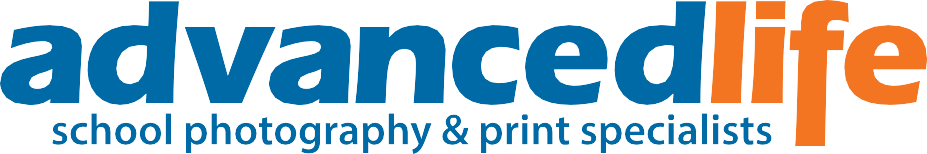 